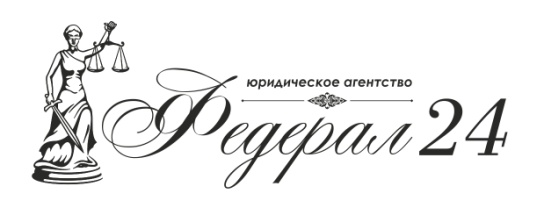 ООО Юридическое агентство «Федерал24»ИНН 2465186873/ КПП 246501001, ОРГН 1182468055879Адрес: г. Красноярск, ул. Шумяцкого, д. 2А, оф. 142 тел. (391)286-42-02, E-mail: federal.24@mail.ru, Сайт: www.federal24.infoПРАЙС НА УСЛУГИ ДЛЯ УЧАСТНИКОВ ЗАКУПОК С уважением, Директор ООО ЮА «Федерал24»                                                                                   А.В. ДаниловаТЕНДЕРНОЕ СОПРОВОЖДЕНИЕТЕНДЕРНОЕ СОПРОВОЖДЕНИЕПОСТАВЩИКАМ (исполнителям, подрядчикам): Регистрация участников закупок в единой информационной системе1 000 руб.Поиск тендеров по видам деятельности1 000 руб.Аккредитация на торговых площадках500 руб.Формирование документов (подготовка заявки) для участия в торгах3 000 руб. Проведение торговых сессий1 000 руб.Сопровождение процедуры заключения контракта на ЭТП1000 руб.Помощь в получении банковской гарантииБЕСПЛАТНОПроверка банковской гарантии на соответствие законодательству500 руб.Юридическое сопровождение в случае отклонения заявки (подготовка жалобы в УФАС + представление интересов в УФАС)5 000 руб.Анализ документации Заказчика о закупке, выявление нарушений2 000 руб.Подготовка ЭЦП для участия в торгахот 1 000 руб.Подготовка письма, претензии, акта, протокола разногласийот 1 000 руб.Представление интересов в УФАСот 3 000 руб.Подготовка жалоб в УФАС от 3 000 руб.Разработка технического задания (для Заказчика)от 2 000 руб.АБОНЕНТСКОЕ ОБСЛУЖИВАНИЕ участников закупки по тендерному сопровождению:от 10 000 руб. в месяцПАКЕТ «УДАЧНЫЙ СТАРТ»Формирование полного пакета документов (заявки) для участия в закупочной процедуре Количество закупочных процедур до 10 в месяцБОНУС: Юридическое сопровождение в случае необоснованного отклонения заявки участника10 000 руб. в месяцПАКЕТ «ОПТИМАЛЬНЫЙ»Поиск закупок по заданным участником критериям в соответствии с видами деятельностиФормирование полного пакета документов (заявки) для участия в закупочной процедуреПроведение торговых сессийЮридическое сопровождение в случае необоснованного отклонения заявкиСопровождение процедуры заключения контракта на ЭТПКоличество закупочных процедур до 15 в месяц15 000 руб. в месяцПАКЕТ «БИЗНЕС +»Поиск закупок по заданным участником критериям в соответствии с видами деятельностиФормирование полного пакета документов (заявки) для участия в закупочной процедуреПроведение торговых сессийЮридическое сопровождение в случае необоснованного отклонения заявкиПодача запросов на разъяснения положений документацииВедение переговоров с Заказчиком до заключения контрактаАнализ проекта контракта и направление Заказчику, внесение правокНаправление протокола разногласийПомощь в получении банковской гарантииСопровождение процедуры заключения контракта на ЭТПКоличество закупочных процедур до 20 в месяц20 000 руб. в месяц